REŠITVE VAJ V DELOVNEM ZVEZKU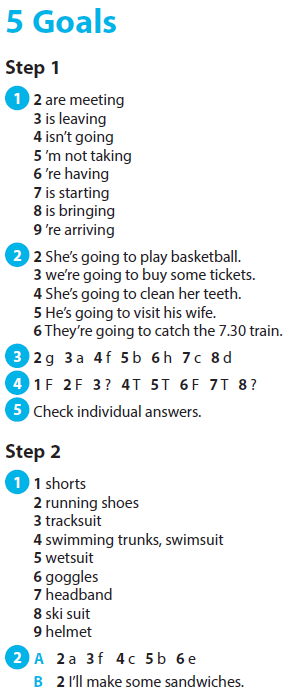 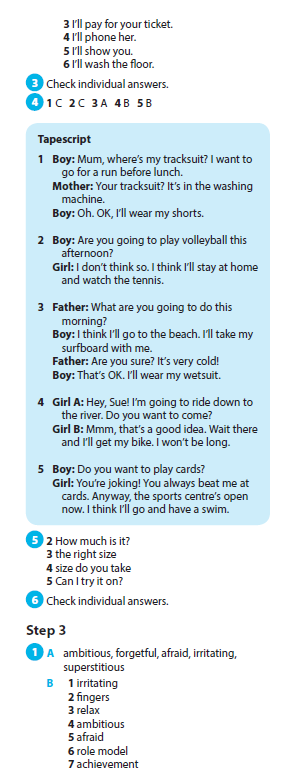 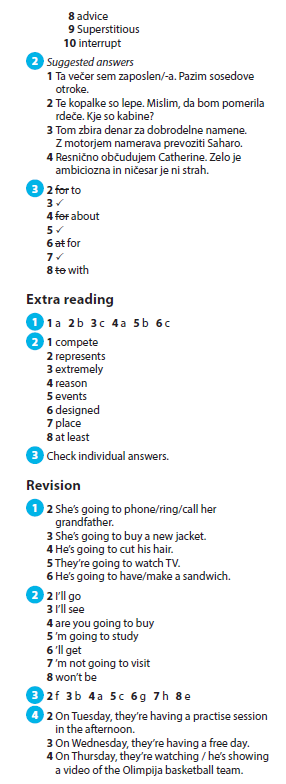 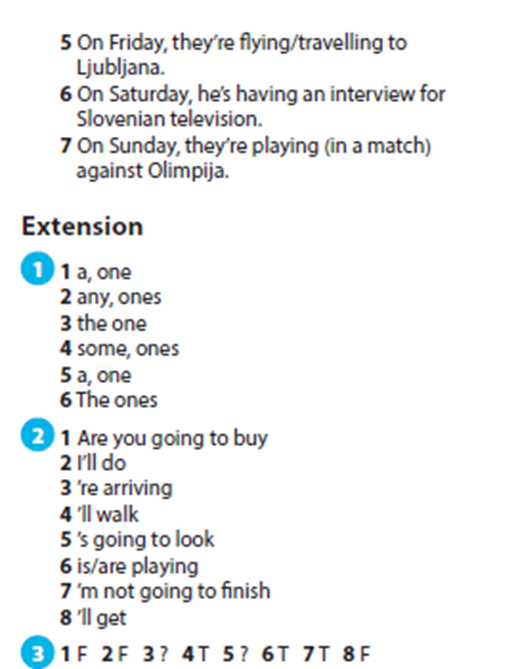 